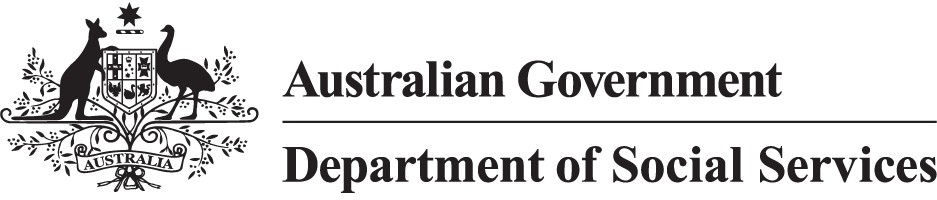 Support Services SummaryDirectory – Bundaberg and Hervey BayJuly 2023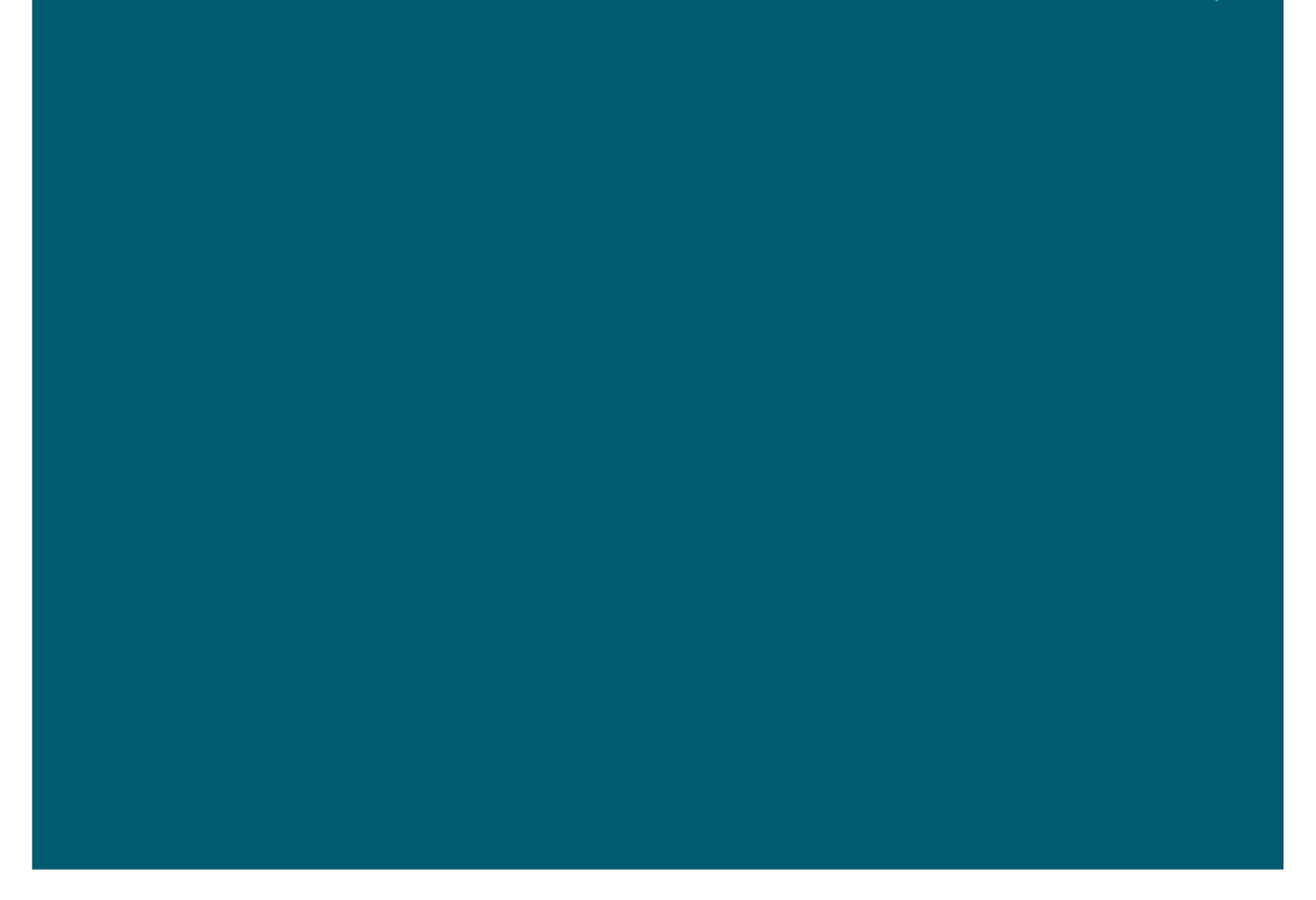 This directory is limited to program, and services funded by Department of Social Services, National Indigenous Australians Agency and Department of Health and Aged Care.For more information about enhanced Income Management and the SmartCard visit servicesaustralia.gov.au/smartcard or call the SmartCard eIM hotline on 1800 252 604.Support Services Summary Directory – Bundaberg and Hervey BayThis directory provides an overview of contacts for available support services.Managing moneyFood and emergency reliefFinding local services (inc. accessing services)Alcohol and other drug support and treatment servicesGambling addiction supportMental health/emotional supportSocial SupportNationally Available ServicesThis directory provides an overview of national support services availableNameContact detailsRegional Housing Limited30 Tantitha Street, BundabergShop 6/12 Nissen Street, Pialba 1300 642 123(07) 4153 1239Wide Bay Sexual Assault Service Inc.1/8 Neils Street, PialbaMon – Thu, 8:30am to 5:00pm Fri, 9:00am to 5:00pm(07) 4194 5230Financial Counselling Australia(07) 4051 1224NameContact detailsContact detailsRegional Housing Limited30 Tantitha Street, BundabergShop 6/12 Nissen Street, Pialba1300 642 123(07) 4153 123930 Tantitha Street, BundabergShop 6/12 Nissen Street, Pialba1300 642 123(07) 4153 1239The Salvation Army (New South Wales)Property Trust (Salvos Connect)1300 371 288Mon – Fri, 9:00am to 5:00pm1300 371 288Mon – Fri, 9:00am to 5:00pmBundaberg Regional CouncilBundaberg Regional Council4 Dear St, Gin GinMon – Fri, 8:15am to 4:45pm (07) 4130 4630Graham House Community CentreGraham House Community Centre(07) 4169 8400Mon – Thu, 9:00am to 4:00pm Fri, 9:00am to 1:00pmWe Care 2 IncWe Care 2 Inc225 Main St, UrraweenMon – Fri, 9:00 am to 2:00 pm.(07) 4124 0913St Vincent de Paul Society QueenslandSt Vincent de Paul Society Queensland1800 846 643Community Action Inc.Community Action Inc.(07) 5482 1147The Uniting Church in Australia Property TrustThe Uniting Church in Australia Property Trust1800 007 007NameContact detailsHervey Bay Neighbourhood Centre22 Charles Street, Pialba Mon – Fri, 7:00am to 6:30pm (07) 4194 3000IMPACT Community Services108 Bargara Road, Bundaberg EastMon – Fri, 7:30am to 4:00pm Sat, 8:00am to 12:00pm(07) 4153 4233Central Queensland, Wide Bay, Sunshine Coast Primary Health Network (PHN)Suite 4A, 2 Barolin Street,Bundaberg (07) 4131 0800Shop 3, 62 Main Street, Pialba(07) 4196 9800Queensland Network Of Alcohol And Other Drug Agencies Limited (QNADA)(07) 3023 5050NameContact detailsBayside Transformations Limited234 Torquay Terrace, TorquayMon – Fri, 9:00am to 5:00pm(07) 4194 6621Indigenous Wellbeing Centre Ltd184 Barolin Street, BundabergMon – Fri, 8:00am to 5:00pm1300 492 492Queensland Network Of Alcohol And Other Drug Agencies Limited (QNADA)(07) 3023 5050NameContact detailsThe Uniting Church in Australia Property Trust (Q.)1800 007 007NameContact detailsContact detailsRegional Housing Limited30 Tantitha Street, Bundaberg30 Tantitha Street, BundabergRegional Housing LimitedRegional Housing LimitedShop 6/12 Nissen Street, Pialba1300 642 123(07) 4153 1239HeadspaceHeadspace66 Woongarra Street, BundabergMon – Thurs, 8:30am to 6:00pmFri, 8:30am to 4:00pm (07) 4152 3931Shop 9, Central Plaza, 15 Central Ave, UrraweenMon – Wed, 8:30am to 6:00pm Thu, 8:30am to 5:30pmFri, 8:30am to 4:30pm (07) 4303 2100Wide Bay Sexual Assault Service Inc.Wide Bay Sexual Assault Service Inc.1/8 Neils Street, PialbaMon – Thu, 8:30am to 5:00pm Fri, 9:00am to 5:00pm(07) 4194 5230Central Queensland, Wide Bay, Sunshine Coast Primary Health Network (PHN)Central Queensland, Wide Bay, Sunshine Coast Primary Health Network (PHN)Suite 4A, 2 Barolin Street,Bundaberg(07) 4131 0800Shop 3, 62 Main Street, Pialba(07) 4196 9800Bridges Health and Community CareBridges Health and Community CareShop 4, 130 Bourbong Street, Bundaberg Mon – Fri, 8:30am to 5:00pm57 Caper Street, Gayndah Junction of River Terrace and O'Connell Street, Bundaberg1300 707 655NameContact detailsHervey Bay Neighbourhood Centre22 Charles Street, Pialba Mon – Fri, 7:00am to 6:30pm (07) 4194 3000OrganisationOrganisationOrganisationOrganisationDescriptionDescriptionContact detailsContact detailsAlcohol and Drug Information Service (ADIS) NSWAlcohol and Drug Information Service (ADIS) NSWAlcohol and Drug Information Service (ADIS) NSWAlcohol and Drug Information Service (ADIS) NSWFor free and confidential 24/7 counselling helpline for people concerned around alcohol and/or drug misuse.For free and confidential 24/7 counselling helpline for people concerned around alcohol and/or drug misuse.1800 250 0151800 250 015Lifeline 13YARNLifeline 13YARNLifeline 13YARNLifeline 13YARN13YARN (Thirteen YARN) is the first national crisis support line for First Nations people who are feeling overwhelmed or having difficulty coping. The service offers a confidential one-on- one opportunity with a Lifeline-trained First Nations Crisis Support Worker who can provide crisis support 24/7. 13YARNempowers the community with the opportunity to talk without judgement and provide a culturally safe space to speak about their needs, worries or concerns.13YARN (Thirteen YARN) is the first national crisis support line for First Nations people who are feeling overwhelmed or having difficulty coping. The service offers a confidential one-on- one opportunity with a Lifeline-trained First Nations Crisis Support Worker who can provide crisis support 24/7. 13YARNempowers the community with the opportunity to talk without judgement and provide a culturally safe space to speak about their needs, worries or concerns.13YARN (13 92 76)13YARN (13 92 76)Australian National University (e- hub Assist)Australian National University (e- hub Assist)Australian National University (e- hub Assist)Australian National University (e- hub Assist)Online self-help mental health programs.Online self-help mental health programs.e-hub Assist - Home (ehubhealth.com)e-hub Assist - Home (ehubhealth.com)Black Dog InstituteBlack Dog InstituteBlack Dog InstituteBlack Dog InstituteOnline self-help programs,Online self-help programs,Black Dog Institute | Science. Compassion. Action.Black Dog Institute | Science. Compassion. Action.psychoeducation and positive psychology.psychoeducation and positive psychology.psychoeducation and positive psychology.Blue Knot FoundationBlue Knot FoundationInformation and support line for anyoneInformation and support line for anyoneInformation and support line for anyoneBlue Knot Helpline and Redress Support Service 1300Blue Knot Helpline and Redress Support Service 1300Blue Knot Helpline and Redress Support Service 1300affected by complexaffected by complexaffected by complex657 380657 380657 380trauma.trauma.trauma.Mon - Sun, 9am to 5pmMon - Sun, 9am to 5pmMon - Sun, 9am to 5pmNational Counselling andNational Counselling andNational Counselling andReferral Service – DisabilityReferral Service – DisabilityReferral Service – Disability1800 421 468 or 02 61461800 421 468 or 02 61461800 421 468 or 02 6146146814681468Mon - Fri, 9am to 6pmMon - Fri, 9am to 6pmMon - Fri, 9am to 6pmSat - Sun and public holidays,Sat - Sun and public holidays,Sat - Sun and public holidays,9am to 5pm9am to 5pm9am to 5pmButterfly FoundationButterfly FoundationTelephone, online counselling, referral and online support groups for eating disorders and body image issues.Telephone, online counselling, referral and online support groups for eating disorders and body image issues.Telephone, online counselling, referral and online support groups for eating disorders and body image issues.1800 33 4673Mon - Sun, 8am to midnight1800 33 4673Mon - Sun, 8am to midnight1800 33 4673Mon - Sun, 8am to midnightLifeline AustraliaLifeline Australia24/7 crisis support and telephone counselling.24/7 crisis support and telephone counselling.24/7 crisis support and telephone counselling.13 11 1413 11 1413 11 14Alcoholics AnonymousAlcoholics AnonymousAlcoholics Anonymous is a fellowship of people who share their experience, strength and hope with each other that they may solve their common problem and help others to recover from alcoholism.Alcoholics Anonymous is a fellowship of people who share their experience, strength and hope with each other that they may solve their common problem and help others to recover from alcoholism.Alcoholics Anonymous is a fellowship of people who share their experience, strength and hope with each other that they may solve their common problem and help others to recover from alcoholism.1300 222 2221300 222 2221300 222 222Beyond BlueBeyond Blue24/7 online and email counselling and moderated forums.24/7 online and email counselling and moderated forums.24/7 online and email counselling and moderated forums.1300 224 6361300 224 6361300 224 636ReachOutReachOut24/7 online support for people aged 12 to 25.24/7 online support for people aged 12 to 25.24/7 online support for people aged 12 to 25.A Safe Place to Chat Anonymously, Get Support &A Safe Place to Chat Anonymously, Get Support &A Safe Place to Chat Anonymously, Get Support &Feel Better | ReachOut Australia(02) 8029 7777National Debt HelplineNational Debt HelplineNational Debt HelplineProvides help to sort out your money (budget).Provides help to sort out your money (budget).Provides help to sort out your money (budget).Provides help to sort out your money (budget).1800 007 007Mon - Fri, 9:30am to 4:30pmMob Strong Debt HelplineMob Strong Debt HelplineMob Strong Debt HelplineProvides help to sort out your money (budget).Provides help to sort out your money (budget).Provides help to sort out your money (budget).Provides help to sort out your money (budget).1800 808 488Mon - Fri, 9:30am to 4:30pmSalvation ArmySalvation ArmySalvation ArmyProvides help with food and bills.Provides help with food and bills.Provides help with food and bills.Provides help with food and bills.13 72 58St Vincent de Paul SocietySt Vincent de Paul SocietySt Vincent de Paul SocietyProvides help with food and bills.Provides help with food and bills.Provides help with food and bills.Provides help with food and bills.13 18 121800RESPECT1800RESPECT1800RESPECT24/7 Domestic or family violence counselling.24/7 Domestic or family violence counselling.24/7 Domestic or family violence counselling.24/7 Domestic or family violence counselling.1800 737 732Family Drug Support AustraliaFamily Drug Support AustraliaFamily Drug Support Australia24/7 Alcohol or other drug use counselling.24/7 Alcohol or other drug use counselling.24/7 Alcohol or other drug use counselling.24/7 Alcohol or other drug use counselling.1300 368 186National Gambling HelplineNational Gambling HelplineNational Gambling Helpline24/7 Support for anyone affected by gambling.24/7 Support for anyone affected by gambling.24/7 Support for anyone affected by gambling.24/7 Support for anyone affected by gambling.1800 858 858Narcotics AnonymousNarcotics AnonymousNarcotics AnonymousNarcotics Anonymous is a non-profit fellowship or society of men and women for whom drugs had become a major problem.Narcotics Anonymous is a non-profit fellowship or society of men and women for whom drugs had become a major problem.Narcotics Anonymous is a non-profit fellowship or society of men and women for whom drugs had become a major problem.Narcotics Anonymous is a non-profit fellowship or society of men and women for whom drugs had become a major problem.1300 652 820Hearing Assessment Program – Early EarsHearing Assessment Program – Early EarsHearing Assessment Program – Early EarsThe program provides free, safe and simple hearing checks to children aged 0 - 6 years who do not yet attend full time school and on-going advice and support to parents and carers.The program provides free, safe and simple hearing checks to children aged 0 - 6 years who do not yet attend full time school and on-going advice and support to parents and carers.The program provides free, safe and simple hearing checks to children aged 0 - 6 years who do not yet attend full time school and on-going advice and support to parents and carers.The program provides free, safe and simple hearing checks to children aged 0 - 6 years who do not yet attend full time school and on-going advice and support to parents and carers.134 432QlifeProvides online chat or phone counselling for lesbian, gay, bisexual, transgender and intersex (LGBTIQ+) people.Provides online chat or phone counselling for lesbian, gay, bisexual, transgender and intersex (LGBTIQ+) people.Provides online chat or phone counselling for lesbian, gay, bisexual, transgender and intersex (LGBTIQ+) people.Provides online chat or phone counselling for lesbian, gay, bisexual, transgender and intersex (LGBTIQ+) people.Provides online chat or phone counselling for lesbian, gay, bisexual, transgender and intersex (LGBTIQ+) people.1800 184 527Mon – Sun 3pm to midnight1800 184 527Mon – Sun 3pm to midnightHead to HealthAn online resource from the Australian Government, designed to connect Australians to trusted mental health and wellbeing support services and information. Products and services available on Head to Health can be accessible via phone, online/digital formats, and/or face- to-face physicallocations.An online resource from the Australian Government, designed to connect Australians to trusted mental health and wellbeing support services and information. Products and services available on Head to Health can be accessible via phone, online/digital formats, and/or face- to-face physicallocations.An online resource from the Australian Government, designed to connect Australians to trusted mental health and wellbeing support services and information. Products and services available on Head to Health can be accessible via phone, online/digital formats, and/or face- to-face physicallocations.An online resource from the Australian Government, designed to connect Australians to trusted mental health and wellbeing support services and information. Products and services available on Head to Health can be accessible via phone, online/digital formats, and/or face- to-face physicallocations.An online resource from the Australian Government, designed to connect Australians to trusted mental health and wellbeing support services and information. Products and services available on Head to Health can be accessible via phone, online/digital formats, and/or face- to-face physicallocations.Home | Head to HealthHome | Head to Health